Preschool Gardening Inside and OutPreschoolAuthors: Sandy Lewis & Katie Berry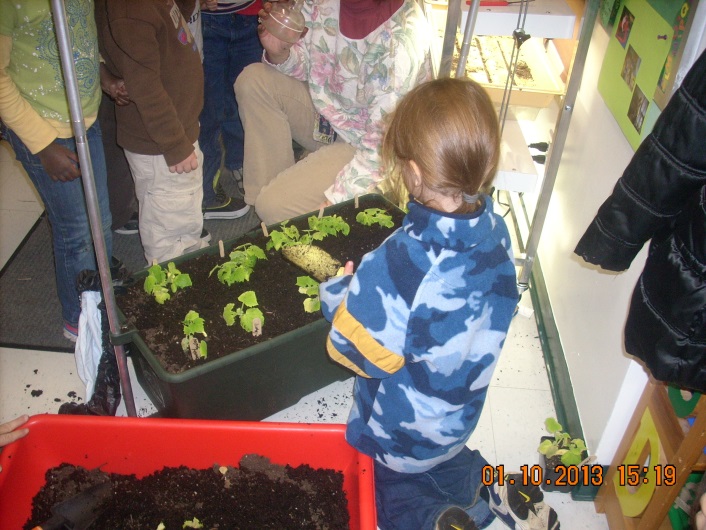 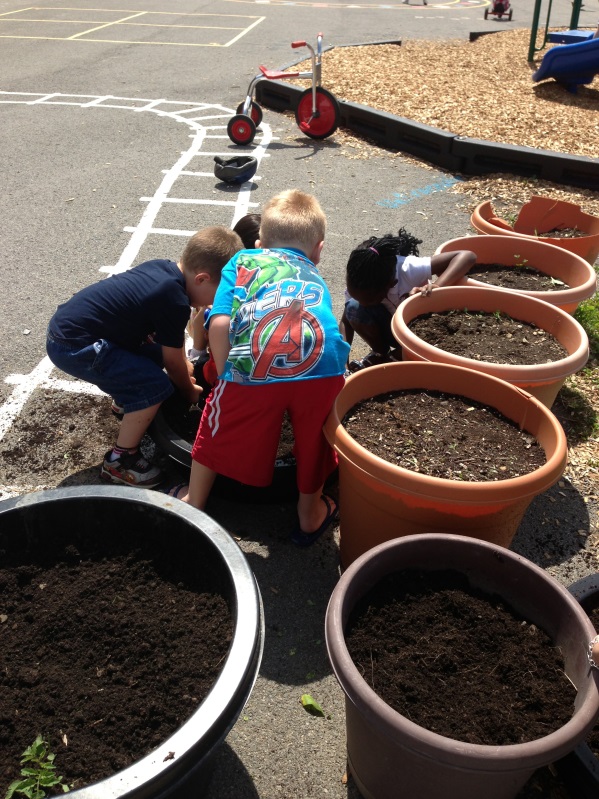 This Unit is composed of Four ModulesModule 1-Introducing the School GardensModule 2-How do we start a Garden?Module 3-Caring for and Observing our Garden PlantsModule 4-Harvesting and Enjoying our VegetablesAbout these GPBL Units (read before using) 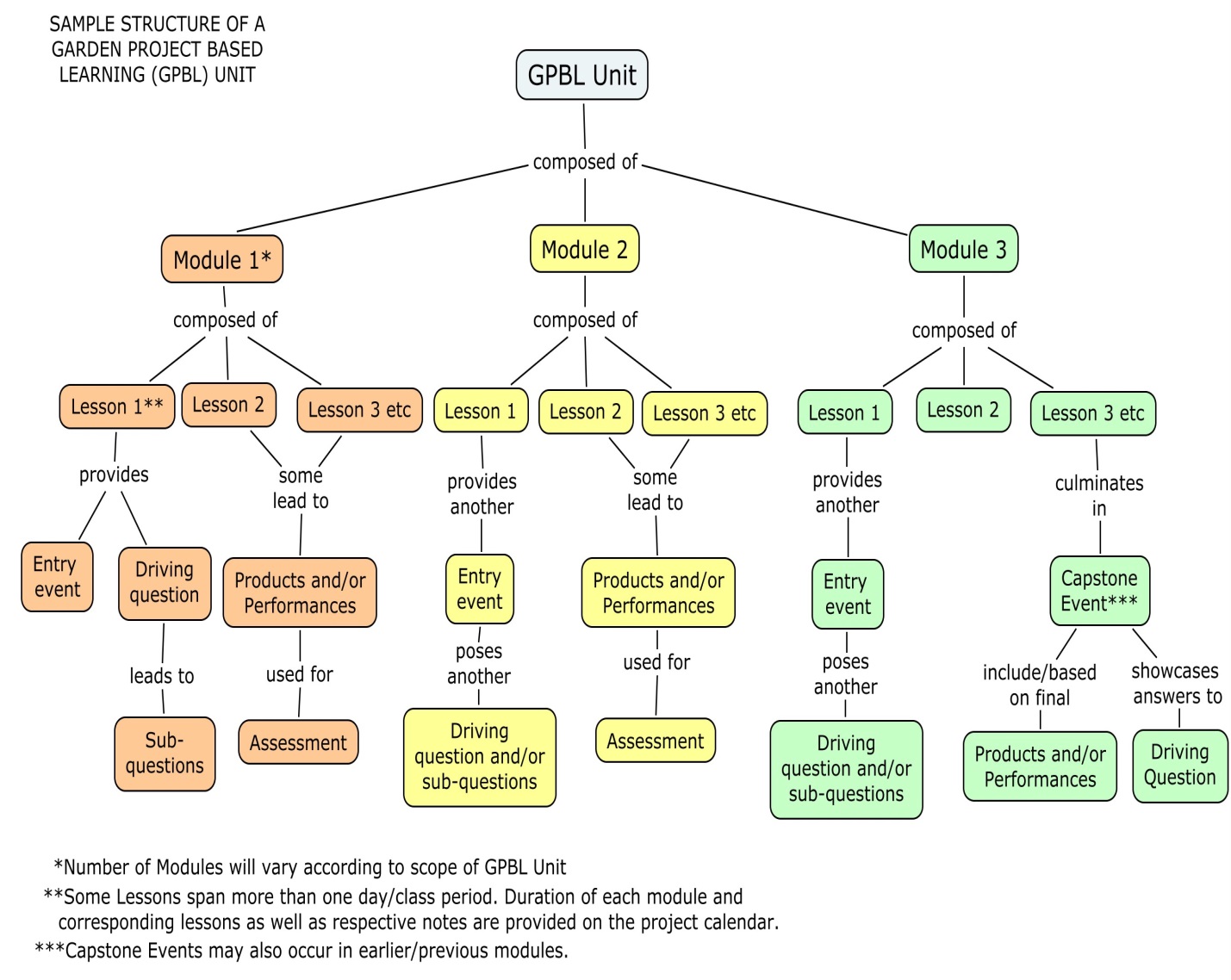 Project SummaryProject Driving Question(s)Major Products & Performances in UnitResources Needed for UnitReferences Used in Developing Unit 